Kişisel Verilerin Korunması Mevzuatı UyarıncaMüşteri Aydınlatma MetniVeri Sorumlusunun KimliğiHeriş Seramik ve Turizm Sanayi Anonim Şirketi (“Heriş” veya “Şirket”) olarak (Güral Premier Hotels & Resorts markasını temsilen) kişisel verilerinizin güvenliği ve gizli tutulması hususunda azami hassasiyet göstermekteyiz. Bu bilinçle ve 6698 sayılı Kişisel Verilerin Korunması Kanunu (“Kanun”) nezdinde veri sorumlusu sıfatıyla, Şirketimiz misafiri olmanız veya hizmetlerimizden faydalanmak amacıyla tarafımızla iletişime geçmeniz sebebiyle elde ettiğimiz kişisel verilere ilişkin Kanun’a uygun hareket edebilmemizi teminen aydınlatma yükümlülüğü kapsamında aşağıdaki hususları bilgilerinize sunuyoruz:2. Kişisel Verilerin İşlenmesi ve İşleme AmaçlarıKişisel verileriniz, Güral Hotels & Resorts markası altında Heriş tarafından işletilen otellerimizde sunulan ürün, hizmet ya da gerçekleştirilen ticari faaliyete ilişkin olarak değişkenlik gösterebilmekle beraber, Şirketimiz tarafından ürün ve hizmetlerin en iyi şekilde sunulabilmesini sağlamak maksadıyla işlenmektedir. Heriş olarak, kimlik ve iletişim bilgileriniz, internet sitemizi ziyaret etmeniz veya ortak internet ağına katılmanız halinde dijital iz verileriniz, ödemeye ilişkin verileriniz, imza veriniz, görsel veriniz, taşıt plaka veriniz ve çağrı merkezimize ulaşmanız halinde işitsel verileriniz gibi genel veya iletmeniz halinde özel nitelikli kişisel verileriniz;Ürün ve hizmetlerimizden faydalanmanız, Çeşitli kanallar üzerinden (çağrı merkezi, internet sitesi vb.) gerçekleştirilen rezervasyonlarınızın alım, iptal ve değişiklik işlemlerinin yönetilmesi ve konaklama hizmetlerinin sunulması,Talep ve şikâyetlerinizin kayıt altına alınması, çeşitli kanallar üzerinden cevaplanması ve yönetilmesi, Sunulan hizmetin beğeni, kullanım alışkanlıkları ve ihtiyaçlarınıza göre özelleştirilmesi, geliştirilmesi ve bu yönde önerilerde bulunulması,Çocuklarınızla birlikte otelimizde konaklamanız halinde, yasal temsilcisi bulunduğunuz çocuklarınızın hizmetlerimizden faydalandırılması,Açık rızanız olması halinde; konaklama alışkanlıklarınızın analiz edilmesi, tarafınıza genel ve özel teklifler sunulması, tanıtım, reklam, kampanya, çekiliş, promosyon, yarışma, hediye, bilgilendirme, iletişim faaliyetlerinin yürütülmesi, ürün ve hizmetlerimizin geliştirilebilmesi amacıyla memnuniyet anketi yapılması, organizasyon ve etkinlik yönetimi,Bilgi ve veri güvenliğinin temini ve bilgi sistemlerinin sürekliliğinin sağlanması,5651 sayılı kanun uyarınca elektronik ortamda oluşan log kayıtlarınızın tutulması,Resmi kurum ve kuruluşlara bildirim yapılması, Otellerimizin ve işyerlerimizin güvenliğinin sağlanması ve giriş çıkışların takibi,Otellerimizin tanıtım filmlerinin oluşturulabilmesi için işyerinde video ya da fotoğraf çekimi yapılması durumunda görsel verilerinizin işlenmesi ve yayınlanmasıŞirket inceleme, soruşturma, raporlama, iç kontrol ve denetim faaliyetlerinin gerçekleştirilmesive Şirketimiz faaliyetleri kapsamında hizmetlerimizin yürütülmesi ve geliştirilmesi, Şirketimizin faaliyetlerinin mevzuata ve Şirket politika ve prosedürlerine uyum sağlanması amaçlarıyla sınırlı olarak işlenebilmektedir. Kişisel verileriniz ayrıca fiziki arşivler ve bilişim sistemlerine nakledilerek hem dijital hem fiziki ortamlarda muhafaza altında tutulabilecektir.İşlenen Kişisel Verilerin Kimlere ve Hangi Amaçlar ile AktarılabileceğiToplanan kişisel verileriniz, işbu Aydınlatma Metni’nin 2. maddesinde açıklanan amaçlarla Kanun ve ilgili mevzuat kapsamında aktarılmasını gerektiren sebeplere bağlı ve bu sebeplerle sınırlı olarak; resmi kurum ve kuruluşlara, Şirketimizin hizmetlerinden faydalandığı bilgi ve teknoloji şirketlerine, yurt içi ve yurt dışında bulunan acenteler ve ajanslar, dijital pazarlama şirketleri de dâhil olmak üzere destek hizmetleri alınan iş ortaklarına, seyahat sitelerine, sigorta şirketlerine, hastanelere anlaşmalı olarak hizmet satın aldığımız denetim şirketlerine, avukatlara, tedarikçilere vb. işbirliği içinde bulunulan firmalara aktarılabilecektir.4. Kişisel Veri Toplamanın Yöntemi ve Hukuki SebebiKişisel verileriniz yukarıda belirtilen amaçlarla, Kanun’da öngörülen temel ilkelere uygun ve Kanun’un 5. maddesinin 2. fıkrasında belirtilen sözleşmenin ifası, kanunlarda öngörülmesi, hukuki yükümlülüğün yerine getirilmesi, veri sorumlusunun meşru menfaati hukuki sebeplerine dayalı ve bu sebeplerle sınırlı olarak, doğrudan sözlü veya yazılı şekilde tarafınızdan iletilen bilgiler, internet sitemiz ve online satış platformları, sosyal medya platformları ve çağrı merkezi üzerinden, turizm acentelerinden, organizasyon firmalarından, kamera kayıtları vasıtasıyla ve diğer iş ortaklarından otomatik veya otomatik olmayan yollarla toplanabilmektedir.5. Kişisel Verileriniz Konusundaki HaklarınızKişisel verilerin korunması mevzuatı çerçevesinde, kişisel verilerinizin; işlenip işlenmediğini öğrenme, kişisel verileriniz işlenmişse buna ilişkin bilgi talep etme, kişisel verilerinizin işlenme amacını ve bunların amacına uygun kullanılıp kullanılmadığını öğrenme, yurt içinde veya yurt dışında kişisel verilerinizin aktarıldığı üçüncü kişileri bilme, kişisel verilerinizin eksik veya yanlış işlenmiş olması hâlinde bunların düzeltilmesini isteme, kişisel verilerinizin silinmesini veya yok edilmesini isteme, kişisel verilerinizin eksik veya yanlış işlenmiş olması hâlinde bunların düzeltilmesine ve/veya kişisel verilerin silinmesine veya yok edilmesine ilişkin işlemlerin kişisel verilerin aktarıldığı üçüncü kişilere bildirilmesini isteme, işlenen verilerinizin münhasıran otomatik sistemler vasıtasıyla analiz edilmesi suretiyle işlenmesi durumunda aleyhe bir sonucun ortaya çıkması ihtimalinde itiraz etme, kişisel verilerinizin kanuna aykırı olarak işlenmesi sebebiyle zarara uğranılması hâlinde zararın giderilmesini, talep etme haklarınız mevcuttur.Kanun kapsamında, kişisel verilerinizle ilgili başvurularınızı [http://kvkk.herisseramikveturizm.com.tr/] linkindeki form ile aşağıda belirtilen kanallardan birini kullanarak; [İnköy Mh. Eskişehir Karayolu Blv. No:94/1 Kütahya] adresine kimlik teyidinizin yapılması sağlanarak bizzat; veya Şirketimizin [heris@hs02.kep.tr] posta adresine; veya Güvenli elektronik veya mobil imzanız ile şirketimizin [kvkk@herisseramikveturizm.com.tr] adresine veya Kimlik teyidinizin yapılması sağlanarak, Kanun ve ilgili mevzuatta belirtilen diğer usuller ile tarafımıza iletebilirsiniz.Şirketimiz, Kanunu’nun 13. maddesine uygun olarak, başvuru taleplerini, talebin niteliğine göre ve en geç 30 (otuz) gün içinde sonuçlandıracaktır. İşlemin maliyet gerektirmesi halinde, Kişisel Verilerin Korunması Kurulu tarafından belirlenen tarife uygulanacaktır. Talebin reddedilmesi halinde, red nedeni/nedenleri yazılı olarak veya elektronik ortamda gerekçelendirilecektir. Başvuru taleplerinin değerlendirme sürecine ilişkin detaylı bilgiyi [http://kvkk.herisseramikveturizm.com.tr/] adresi üzerinden ulaşabileceğiniz Kişisel Verilerin Korunması ve İşlenmesi Politikası’nda bulabilirsiniz.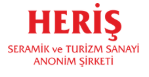 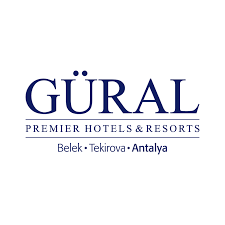 